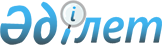 О внесении изменений в план научно-исследовательских работ Евразийской экономической комиссии на 2018 – 2019 годыРаспоряжение Коллегии Евразийской экономической комиссии от 13 февраля 2018 года № 26
      В соответствии с подпунктом 13 пункта 43 Положения о Евразийской экономической комиссии (приложение № 1 к Договору о Евразийском экономическом союзе от 29 мая 2014 года), пунктом 130 приложения № 1 к Регламенту работы Евразийской экономической комиссии, утвержденному Решением Высшего Евразийского экономического совета от 23 декабря 2014 г. № 98, и пунктом 11 Порядка организации в Евразийской экономической комиссии деятельности, связанной с научными исследованиями, утвержденного приказом Председателя Коллегии Евразийской экономической комиссии от 30 мая 2017 г. № 147: 
      1. Внести в план научно-исследовательских работ Евразийской экономической комиссии на 2018 – 2019 годы, утвержденный распоряжением Коллегии Евразийской экономической комиссии от 26 декабря 2017 г. № 200, изменения согласно приложению.
      2. Настоящее распоряжение вступает в силу с даты его опубликования на официальном сайте Евразийского экономического союза. ИЗМЕНЕНИЯ,
вносимые в план научно-исследовательских работ Евразийской экономической комиссии на 2018 – 2019 годы
      1. В разделе II:
      а) в подразделе "Департамент защиты внутреннего рынка":
      дополнить пунктами 2 и 3 следующего содержания:
      слова "Всего по Департаменту защиты внутреннего рынка – 1 НИР" заменить словами "Всего по Департаменту защиты внутреннего рынка – 3 НИР";
      б) в подразделе "Департамент технического регулирования и аккредитации":
      дополнить пунктами 2 – 8 следующего содержания:
      слова "Всего по Департаменту технического регулирования и аккредитации – 1 НИР" заменить словами "Всего по Департаменту технического регулирования и аккредитации – 8 НИР";
      в) после подраздела "Департамент технического регулирования и аккредитации" дополнить подразделом "Департамент финансовой политики" следующего содержания:
      Всего по Департаменту финансовой политики – 1 НИР".
      2. Позицию "Всего по вновь начинаемым работам – 7 НИР" изложить в следующей редакции:
      "Всего по вновь начинаемым работам – 17 НИР".
      3. Позицию "ИТОГО по Евразийской экономической комиссии – 17 НИР" изложить в следующей редакции: 
      "ИТОГО по Евразийской экономической комиссии – 27 НИР". 
					© 2012. РГП на ПХВ «Институт законодательства и правовой информации Республики Казахстан» Министерства юстиции Республики Казахстан
				
      Председатель Коллегии
Евразийской экономической комиссии

Т. Саркисян 
ПРИЛОЖЕНИЕ
к распоряжению Коллегии
Евразийской экономической комиссии
от 13 февраля 2018 г. № 26 
"2. НИР "Анализ практики зарубежных юрисдикций по установлению поглощения антидемпинговых мер и разработка рекомендаций по ее учету в деятельности Евразийской экономической комиссии" 
2018 год
3. НИР "Анализ практики зарубежных юрисдикций по приведению мер защиты внутреннего рынка в соответствие с решениями Органа по разрешению споров Всемирной торговой организации и разработка рекомендаций по ее учету в деятельности Евразийской экономической комиссии"
2018 год";
"2. НИР "Проведение исследований международной практики установления и реализации требований к количеству фасованных товаров, поставляемых, в частности, на рынок Европейского союза и государств – членов Евразийского экономического союза, и подготовка на основании их результатов предложений по установлению в рамках Евразийского экономического союза обязательных требований к фасованным товарам и рекомендаций по механизмам их реализации и контроля"
2018 год
3. НИР "Исследование международного, в том числе европейского, опыта, права Евразийского экономического союза, законодательства и правоприменительной практики государств – членов Евразийского экономического союза в области обращения с отходами электротехнической отрасли, инфраструктуры раздельного сбора, первичной обработки, переработки и утилизации изделий электротехники и электроники, утративших потребительские свойства, и подготовка рекомендаций по имплементации передовых положений и требований в право Евразийского экономического союза и разработке межгосударственных стандартов"
2018 год
4. НИР "Проведение информационно-аналитических исследований и анализ международной и региональных практик перехода к оформлению юридически значимых электронных документов об оценке соответствия колесных транспортных средств обязательным требованиям и подготовка предложений по формированию права Евразийского экономического союза, предусматривающего унифицированные подходы к оформлению юридически значимых документов, удостоверяющих соответствие транспортных средств требованиям технического регламента Таможенного союза "О безопасности колесных транспортных средств" (ТР ТС 018/2011), с учетом международного опыта"
2018 год
5. НИР "Исследование международного опыта и документов государств – членов Евразийского экономического союза, а также международных и региональных организаций по метрологии, стандартизации и аккредитации и разработка рекомендаций по организации калибровки средств измерений в рамках Евразийского экономического союза в целях взаимного признания результатов калибровки средств измерений"
2018 год
6. НИР "Проведение информационно-аналитических исследований и анализ международной и региональных практик и подготовка предложений по установлению единых требований к идентификационной маркировке тракторов, самоходных машин и других видов техники"
2018 год
7. НИР "Исследование международного опыта и нормативных правовых актов государств–членов Евразийского экономического союза, регулирующих выпуск в обращение минеральных удобрений, и разработка проекта порядка регистрации минеральных удобрений, а также порядка формирования и ведения единого реестра разрешенных к обращению на рынке Евразийского экономического союза минеральных удобрений с учетом положений технического регламента Евразийского экономического союза "О требованиях к минеральным удобрениям"
2018 год
8. НИР "Разработка предложений по применению наилучших практик международного сотрудничества в процессе подготовки к реализации технического регламента Евразийского экономического союза "О безопасности химической продукции" (ТР ЕАЭС 041/2017)"
2018 год";
"Департамент финансовой политики
"Департамент финансовой политики
1. НИР "Практические аспекты трансграничного взаимодействия систем учета прав собственности на ценные бумаги в странах ЕАЭС и методов расчетов (с учетом анализа мирового опыта)"
2018 год